2020/2021 EĞİTİM-ÖĞRETİM YILIADEM TOLUNAY FEN  LİSESİ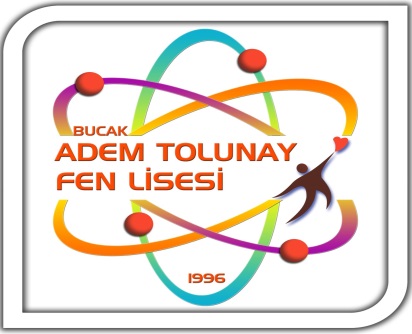 TAHMİNİ BÜTÇE	  2019-2020 Eğitim-Öğretim Yılından Devir  :  3.351,35.-TL	     Aidat ve Toplanan Bağışlar                      :  25.000-TL	TOPLAM TAHMİNİ BÜTÇE                      : 28.351,35-TL       Metin ÇAVUŞ 	                           Fatma ÇATAN                                     Mehmet CANOkul Aile Birliği başkanı                           Başkan Yrd.                                          Muhasip Üye			Nedime SEZGİN			             Osman ÇELİKDEMİR			                      Sekreter                                                                      Üye